DEMANDE DE LABELLISATIONPour une compétition, un tournoi, ou un stageDiscipline TAEKWONDOFORMULAIRE A REMPLIRIntitulé de la manifestation *: ………………………………………………………………………………………………………………………………………..…….Type de Manifestation et discipline : …………………………………………………………………………………………………………………………..Date de la manifestation : ………………………………………………………………………………………………………………….……………………….………..Lieu : ……………………………………………………………………………………………………………………………………………………………………………………….….…………Horaires : ……………………………………………………………………………………………………………………………………………………………….………………………….Club organisateur : ………………………………………………………………………………………………………………………………………………….…………………Numéro d’affiliation : ……………………………………………………….………Nom et prénom du Président du club : ……………………………………………………………………………………………………….………………Adresse mail du club : ………………………………………………………………………………………………………………………………………………………………Nom et prénom de la personne organisatrice : ……………………………………………………………………………………………………..Nom et adresse mail de la personne à contacter : ………………………………………………………………………….……………………………………………………………………………………………………………………………………………………………………………………………………………………………..……………Téléphone de la personne à contacter : ………………………………………………………………………………………………………………………Nom du responsable technique de la compétition / du stage : ………………………………………………………………………………………………..………………………………………………………………………………………………..………………Titulaires :   		   DIF         CQP        BPJEPS OU BE   Catégories d’âges : Enfants à partir de 6 ans – Ados / Adultes + 14ans ………………………………...…….…………...Nombre de participants attendus : ……………………………………………………………………………………………………..…………………………Couverture médicale assurée par : ………………………………………….………………………………………………………………………….…………Attestation d’assurance RC (MDS) : …………………………………………………………………………………..Engagement : 	Gratuit   		Payant   Tarif si engagement : ……………………………………………………………………………...………Entrée public : 	Gratuit   		Payant   Tarif public si entrée payante : ………………………………..…………………..….………Nombre d’Aires de compétition : ………………………..…………………………………………………....….……Nom du responsable d’arbitrage : ………………………..…………………..………………………………….……Nombre d’arbitres (au minimum 6 par surface) : ………………………..…………………..….……Installation du matériel et des tapisNombre de personnes : ………………………..…………………………………….…………..….……Sécurité de la salle (plan Vigipirate) : ………………………..…………………..….……Nombre de personnes : ………………………..……………………………………..…………..….……Besoins en matériel fédéral pour la compétition : 		Oui   		Non   Si oui, nombre de tapis :    …………..………………….			Autre : Chèque de caution à l’ordre de la FFST, à fournir lors de la récupération des tapis d’un montant de 1000 € Ce chèque de caution sera retourné après vérification du matériel.Je souhaite pouvoir bénéficier de l’inscription de la manifestation sur le site de la FFST :	OUI   		NON   Cahier des charges : j’atteste avoir pris connaissance du cahier des charges de l’organisation des manifestations de la Commission Nationale de Taekwondo (case à cocher)  Date : 	Signature du Président du club	          (et cachet)* Fournir le compte-rendu de la manifestation à la fin du stage avec photos s’il y en a.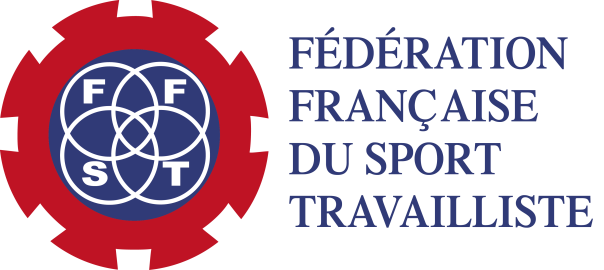 AUTORISATION FEDERALEINTITULE et DATE de la Manifestation :……………………………………………………………………………………………………………………………………………………………………………………………………………………………………………………………………………………………………………………………………………………………………………………………………………………………………………………COMMISSION NATIONALE SPORTIVE (si elle existe):Avis : 		Favorable : 			Défavorable : COMITE DEPARTEMENTAL FFST (dont dépend le club organisateur):Avis : 		Favorable : 			Défavorable : Accord du Président de la FFST :Accord manuscrit « Bon pour labellisation »Date : 	Signature : 